Приложение №1Задвижка с упругим клином с выдвижным шпинделем, полнопроходная с ручным управлением, фланцевая с ответными фланцами, прокладками («овального сечения») и крепежными изделиями материал исполнения сталь 09Г2С Ду200 Ру 25,0 МПа Задвижка с упругим клином с выдвижным шпинделем, полнопроходная с ручным управлением, фланцевая с ответными фланцами, прокладками («овального сечения») и крепежными изделиями материал исполнения сталь 09Г2С Ду200 Ру 16,0 МПа Задвижка с упругим клином с выдвижным шпинделем, полнопроходная с ручным управлением, фланцевая с ответными фланцами, прокладками («овального сечения») и крепежными изделиями материал исполнения сталь 09Г2С Ду150 Ру 16,0 МПа Задвижка с упругим клином с выдвижным шпинделем, полнопроходная с ручным управлением, фланцевая с ответными фланцами, прокладками («овального сечения») и крепежными изделиями материал исполнения сталь 09Г2С Ду100 Ру 16,0 МПа Задвижка с упругим клином с выдвижным шпинделем, полнопроходная с ручным управлением, фланцевая с ответными фланцами, прокладками («овального сечения») и крепежными изделиями материал исполнения сталь 09Г2С Ду80 Ру 16,0 МПа Задвижка с упругим клином с выдвижным шпинделем, полнопроходная с ручным управлением, фланцевая с ответными фланцами, прокладками («овального сечения»)и крепежными изделиями материал исполнения сталь 09Г2С Ду100 Ру 6,3 МПа Задвижка с упругим клином с выдвижным шпинделем, полнопроходная с ручным управлением, фланцевая с ответными фланцами, прокладками и крепежными изделиями материал исполнения сталь 09Г2С Ду200 Ру 4,0 МПа Задвижка с упругим клином с выдвижным шпинделем, полнопроходная с ручным управлением, фланцевая с ответными фланцами, прокладками и крепежными изделиями материал исполнения сталь 09Г2С Ду200 Ру 1,6 МПа Задвижка с упругим клином с выдвижным шпинделем, полнопроходная с ручным управлением, фланцевая с ответными фланцами, прокладками и крепежными изделиями материал исполнения сталь 09Г2С Ду150 Ру 4,0 МПа Задвижка с упругим клином с выдвижным шпинделем, полнопроходная с ручным управлением, фланцевая с ответными фланцами, прокладками и крепежными изделиями материал исполнения сталь 09Г2С Ду150 Ру 1,6 МПа Задвижка с упругим клином с выдвижным шпинделем, полнопроходная с ручным управлением, фланцевая с ответными фланцами, прокладками и крепежными изделиями материал исполнения сталь 09Г2С Ду100 Ру 4,0 МПа Задвижка с упругим клином с выдвижным шпинделем, полнопроходная с ручным управлением, фланцевая с ответными фланцами, прокладками и крепежными изделиями материал исполнения сталь 09Г2С Ду100 Ру1,6 МПа Задвижка с упругим клином с выдвижным шпинделем, полнопроходная с ручным управлением, фланцевая с ответными фланцами, прокладками крепежными изделиями материал исполнения сталь 09Г2С Ду 80 Ру 4,0 МПа Задвижка с упругим клином с выдвижным шпинделем, полнопроходная с ручным управлением, фланцевая с ответными фланцами, прокладками крепежными изделиями материал исполнения сталь 09Г2С Ду 80 Ру 1,6 МПа Задвижка с упругим клином с выдвижным шпинделем, полнопроходная с ручным управлением, фланцевая с ответными фланцами, прокладками крепежными изделиями материал исполнения сталь 09Г2С Ду 50 Ру 4,0 МПа Задвижка с упругим клином с выдвижным шпинделем, полнопроходная с ручным управлением, фланцевая с ответными фланцами, прокладками крепежными изделиями материал исполнения сталь 09Г2С Ду 50 Ру 1,6 МПа Клапан обратный поворотный с фланцевым соединением 19лс53нж в комплекте с КОФ Ду200 Ру40 по ГОСТ 33423-2015Затвор обратный с фланцевым соединением 19лс76нж в комплекте с КОФ Ду100 Ру40 по ГОСТ 33423-2015Затвор обратный с фланцевым соединением 19лс76нж в комплекте с КОФ Ду80 Ру40 по ГОСТ 33423-2015Затвор обратный с фланцевым соединением 19лс76нж в комплекте с КОФ Ду50 Ру40 по ГОСТ 33423-2015Блок предохранительных клапанов 50лс09нж в комплекте с ответными фланцами, прокладками и крепежными изделиями, пружина №42. Климатическое исполнение ХЛ1 по БПУ 80-160 ХЛ1 Переключающее устройство на входе ПУ 80-160-03 ХЛ1 (23лс19нж) - (1 шт.).Переключающее устройство на выходе ПУ 100-40-06 ХЛ1 (23лс17нж)- (1 шт.).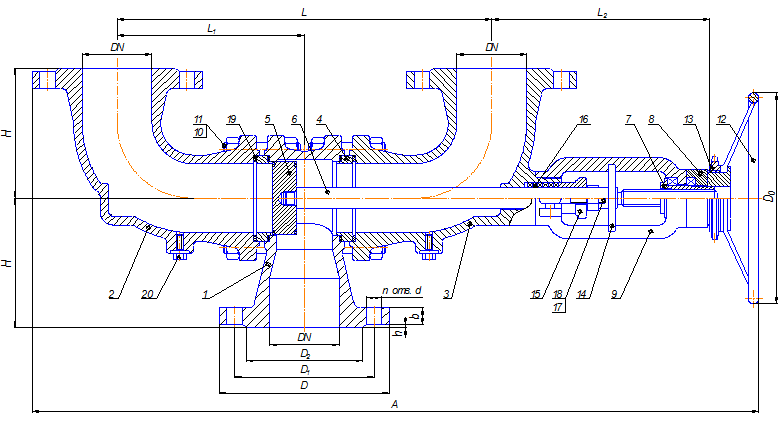 Предохранительные клапана СППК4 80-160 ХЛ1 (17лс80нж) -(2 шт.).Эскиз предохранительные клапана СППК4 80-160 ХЛ1 (17лс80нж)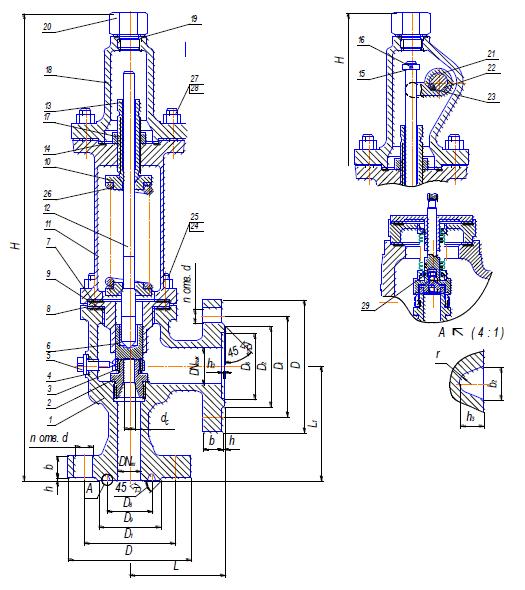 Клапан-отсекатель К302 Ду100 Ру25,0МПа в комплекте с ответными фланцами, прокладками и крепежными изделиями (КОФ) - (10 шт.).Таблица 1Физико-химические свойства и состав средКран шаровой полнопроходной стальной с ручным управлением в комплекте с ответными фланцами, прокладками и крепежными изделиями (КОФ) Ду100мм. Ру16,0 МПа– 5 шт.Кран шаровой полнопроходной стальной с ручным управлением в комплекте с ответными фланцами, прокладками и крепежными изделиями (КОФ) Ду80мм. Ру10,0 МПа– 5 шт.Кран шаровой полнопроходной стальной с ручным управлением в комплекте с ответными фланцами, прокладками и крепежными изделиями (КОФ) Ду50мм. Ру10,0 МПа– 5 шт.Кран шаровой полнопроходной стальной с ручным управлением в комплекте с ответными фланцами, прокладками и крепежными изделиями (КОФ) Ду25мм. Ру25,0 МПа– 20 шт.Кран шаровой полнопроходной стальной с ручным управлением с ответн.резьбовыми переходами под приварку Ду20мм. Ру4,0 МПа– 20 шт.Кран шаровой полнопроходной стальной с ручным управлением с ответн.резьбовыми переходами под приварку Ду15мм. Ру4,0 МПа– 20 шт.Кран шаровой полнопроходной стальной с ручным управлением с ответн.резьбовыми переходами под приварку 15мм. Ру1,6 МПа– 20 шт.Наименование параметраЗначениеУсловный проход, мм200Рабочее давление, МПа25,0Климатическое исполнение по ГОСТ 15150-69ХЛ, категория 1Рабочая средаНефть, газовый конденсатОт 0ºС до +80 ºСТемпература окружающей средыОт -60ºС до +40ºСПропуск среды в затворе по ГОСТ Р 54808-2011Класс АПрисоединение к трубопроводу Фланцевый под приварку к трубопроводу 219х10 из стали 09Г2СНаличие указателя «открыто-закрыто»ДаСталь 20ГЛУправления РедукторКоличество 3Наименование параметраЗначениеУсловный проход, мм200Рабочее давление, МПа16,0Климатическое исполнение по ГОСТ 15150-69ХЛ, категория 1Рабочая средаНефть, газовый конденсатОт 0ºС до +80 ºСТемпература окружающей средыОт -60ºС до +40ºСПропуск среды в затворе по ГОСТ Р 54808-2011Класс АПрисоединение к трубопроводу Фланцевый под приварку к трубопроводу 219х10 из стали 09Г2СНаличие указателя «открыто-закрыто»ДаСталь 20ГЛУправления РедукторКоличество 3Наименование параметраЗначениеУсловный проход, мм150Рабочее давление, МПа16,0Климатическое исполнение по ГОСТ 15150-69ХЛ, категория 1Рабочая средаНефть, газовый конденсатОт 0ºС до +80 ºСТемпература окружающей средыОт -60ºС до +40ºСПропуск среды в затворе по ГОСТ Р 54808-2011Класс АПрисоединение к трубопроводу Фланцевый под приварку к трубопроводу 159х8 из стали 09Г2СНаличие указателя «открыто-закрыто»ДаСталь 20ГЛКоличество 3Наименование параметраЗначениеУсловный проход, мм100Рабочее давление, МПа16,0Климатическое исполнение по ГОСТ 15150-69ХЛ, категория 1Рабочая средаНефть, газовый конденсатОт 0ºС до +80 ºСТемпература окружающей средыОт -60ºС до +40ºСПропуск среды в затворе по ГОСТ Р 54808-2011Класс АПрисоединение к трубопроводу Фланцевый под приварку к трубопроводу 114х8 из стали 09Г2СНаличие указателя «открыто-закрыто»ДаСталь 20ГЛКоличество 10Наименование параметраЗначениеУсловный проход, мм80Рабочее давление, МПа16,0Климатическое исполнение по ГОСТ 15150-69ХЛ, категория 1Рабочая средаНефть, газовый конденсатОт 0ºС до +80 ºСТемпература окружающей средыОт -60ºС до +40ºСПропуск среды в затворе по ГОСТ Р 54808-2011Класс АПрисоединение к трубопроводу Фланцевый под приварку к трубопроводу 89х8 из стали 09Г2СНаличие указателя «открыто-закрыто»ДаСталь 20ГЛКоличество 10Наименование параметраЗначениеУсловный проход, мм100Рабочее давление, МПа6,3Климатическое исполнение по ГОСТ 15150-69ХЛ, категория 1Рабочая средаНефть, газовый конденсатОт 0ºС до +80 ºСТемпература окружающей средыОт -60ºС до +40ºСПропуск среды в затворе по ГОСТ Р 54808-2011Класс АПрисоединение к трубопроводу Фланцевый под приварку к трубопроводу 114х8 из стали 09Г2СНаличие указателя «открыто-закрыто»ДаСталь 20ГЛКоличество 10Наименование параметраЗначениеУсловный проход, мм200Рабочее давление, МПа4,0Климатическое исполнение по ГОСТ 15150-69ХЛ, категория 1Рабочая средаНефть, газовый конденсатОт 0ºС до +80 ºСТемпература окружающей средыОт -60ºС до +40ºСПропуск среды в затворе по ГОСТ Р 54808-2011Класс АПрисоединение к трубопроводу Фланцевый под приварку к трубопроводу 219х8 из стали 09Г2СНаличие указателя «открыто-закрыто»ДаСталь 20ГЛКоличество 10Наименование параметраЗначениеУсловный проход, мм200Рабочее давление, МПа1,6Климатическое исполнение по ГОСТ 15150-69ХЛ, категория 1Рабочая средаНефть, газовый конденсатОт 0ºС до +80 ºСТемпература окружающей средыОт -60ºС до +40ºСПропуск среды в затворе по ГОСТ Р 54808-2011Класс АПрисоединение к трубопроводу Фланцевый под приварку к трубопроводу 219х6 из стали 09Г2СНаличие указателя «открыто-закрыто»ДаСталь 20ГЛКоличество 15Наименование параметраЗначениеУсловный проход, мм150Рабочее давление, МПа4,0Климатическое исполнение по ГОСТ 15150-69ХЛ, категория 1Рабочая средаНефть, газовый конденсатОт 0ºС до +80 ºСТемпература окружающей средыОт -60ºС до +40ºСПропуск среды в затворе по ГОСТ Р 54808-2011Класс АПрисоединение к трубопроводу Фланцевый под приварку к трубопроводу 219х8 из стали 09Г2СНаличие указателя «открыто-закрыто»ДаСталь 20ГЛКоличество 5Наименование параметраЗначениеУсловный проход, мм150Рабочее давление, МПа1,6Климатическое исполнение по ГОСТ 15150-69ХЛ, категория 1Рабочая средаНефть, газовый конденсатОт 0ºС до +80 ºСТемпература окружающей средыОт -60ºС до +40ºСПропуск среды в затворе по ГОСТ Р 54808-2011Класс АПрисоединение к трубопроводу Фланцевый под приварку к трубопроводу 219х6 из стали 09Г2СНаличие указателя «открыто-закрыто»ДаСталь 20ГЛКоличество 3Наименование параметраЗначениеУсловный проход, мм100Рабочее давление, МПа4,0Климатическое исполнение по ГОСТ 15150-69ХЛ, категория 1Рабочая средаНефть, газовый конденсатОт 0ºС до +80 ºСТемпература окружающей средыОт -60ºС до +40ºСПропуск среды в затворе по ГОСТ Р 54808-2011Класс АПрисоединение к трубопроводу Фланцевый под приварку к трубопроводу 114х8 из стали 09Г2СНаличие указателя «открыто-закрыто»ДаСталь 20ГЛКоличество 30Наименование параметраЗначениеУсловный проход, мм100Рабочее давление, МПа1,6Климатическое исполнение по ГОСТ 15150-69ХЛ, категория 1Рабочая средаНефть, газовый конденсатОт 0ºС до +80 ºСТемпература окружающей средыОт -60ºС до +40ºСПропуск среды в затворе по ГОСТ Р 54808-2011Класс АПрисоединение к трубопроводу Фланцевый под приварку к трубопроводу 114х6 из стали 09Г2СНаличие указателя «открыто-закрыто»ДаСталь 20ГЛКоличество 20Наименование параметраЗначениеУсловный проход, мм80Рабочее давление, МПа4,0Климатическое исполнение по ГОСТ 15150-69ХЛ, категория 1Рабочая средаНефть, газовый конденсатОт 0ºС до +80 ºСТемпература окружающей средыОт -60ºС до +40ºСПропуск среды в затворе по ГОСТ Р 54808-2011Класс АПрисоединение к трубопроводу Фланцевый под приварку к трубопроводу 89х8 из стали 09Г2СНаличие указателя «открыто-закрыто»ДаСталь 20ГЛКоличество 30Наименование параметраЗначениеУсловный проход, мм80Рабочее давление, МПа1,6Климатическое исполнение по ГОСТ 15150-69ХЛ, категория 1Рабочая средаНефть, газовый конденсатОт 0ºС до +80 ºСТемпература окружающей средыОт -60ºС до +40ºСПропуск среды в затворе по ГОСТ Р 54808-2011Класс АПрисоединение к трубопроводу Фланцевый под приварку к трубопроводу 89х6 из стали 09Г2СНаличие указателя «открыто-закрыто»ДаСталь 20ГЛКоличество 20Наименование параметраЗначениеУсловный проход, мм50Рабочее давление, МПа4,0Климатическое исполнение по ГОСТ 15150-69ХЛ, категория 1Рабочая средаНефть, газовый конденсатОт 0ºС до +80 ºСТемпература окружающей средыОт -60ºС до +40ºСПропуск среды в затворе по ГОСТ Р 54808-2011Класс АПрисоединение к трубопроводу Фланцевый под приварку к трубопроводу 59х8 из стали 09Г2СНаличие указателя «открыто-закрыто»ДаСталь 20ГЛКоличество 30Наименование параметраЗначениеУсловный проход, мм50Рабочее давление, МПа1,6Климатическое исполнение по ГОСТ 15150-69ХЛ, категория 1Рабочая средаНефть, газовый конденсатОт 0ºС до +80 ºСТемпература окружающей средыОт -60ºС до +40ºСПропуск среды в затворе по ГОСТ Р 54808-2011Класс АПрисоединение к трубопроводу Фланцевый под приварку к трубопроводу 59х6 из стали 09Г2СНаличие указателя «открыто-закрыто»ДаСталь 20ГЛКоличество 20Наименование параметраЗначениеУсловный проход, мм200Рабочее давление, МПа4,0Климатическое исполнение по ГОСТ 15150-69ХЛ, категория 1Рабочая средаНефть, газовый конденсатОт 0ºС до +80 ºСТемпература окружающей средыОт -60ºС до +40ºСПропуск среды в затворе по ГОСТ Р 54808-2011Класс АПрисоединение к трубопроводу Фланцевый под приварку к трубопроводу 219х8 из стали 09Г2СНаличие указателя «открыто-закрыто»ДаСталь 20ГЛСтроительная длинаL- 550 мм.Количество 2Наименование параметраЗначениеУсловный проход, мм100Рабочее давление, МПа4,0Климатическое исполнение по ГОСТ 15150-69ХЛ, категория 1Рабочая средаНефть, газовый конденсатОт 0ºС до +80 ºСТемпература окружающей средыОт -60ºС до +40ºСПропуск среды в затворе по ГОСТ Р 54808-2011Класс АПрисоединение к трубопроводу Фланцевый под приварку к трубопроводу 114х8 из стали 09Г2СНаличие указателя «открыто-закрыто»ДаСталь 20ГЛКоличество 5Наименование параметраЗначениеУсловный проход, мм80Рабочее давление, МПа4,0Климатическое исполнение по ГОСТ 15150-69ХЛ, категория 1Рабочая средаНефть, газовый конденсатОт 0ºС до +80 ºСТемпература окружающей средыОт -60ºС до +40ºСПропуск среды в затворе по ГОСТ Р 54808-2011Класс АПрисоединение к трубопроводу Фланцевый под приварку к трубопроводу 89х8 из стали 09Г2СНаличие указателя «открыто-закрыто»ДаСталь 20ГЛКоличество 5Наименование параметраЗначениеУсловный проход, мм50Рабочее давление, МПа4,0Климатическое исполнение по ГОСТ 15150-69ХЛ, категория 1Рабочая средаНефть, газовый конденсатОт 0ºС до +80 ºСТемпература окружающей средыОт -60ºС до +40ºСПропуск среды в затворе по ГОСТ Р 54808-2011Класс АПрисоединение к трубопроводу Фланцевый под приварку к трубопроводу 57х6 из стали 09Г2СНаличие указателя «открыто-закрыто»ДаСталь 20ГЛКоличество 2Наименование параметраЗначениеНаименованиеПУ Ду80, Ру160, 23лс19нжДиаметр, мм80 Давление, МПа (кгс/см²)16 (160)Сталь20ГЛКлиматическое исполнениеХЛ1Температура транспортируемой среды-60°С...+ 425°СКласс герметичностиГОСТ Р 54808-2011: "А"Наименование параметраЗначениеНаименованиеПУ Ду100, Ру40, 23лс17нжДиаметр, мм100Давление, МПа (кгс/см²)4,0 (40)Сталь20ГЛКлиматическое исполнениеХЛ1Температура транспортируемой среды-60°С...+ 425°СКласс герметичностиГОСТ Р 54808-2011: "А"Наименование параметраЗначениеДиаметр номинальный на входе DN=Ду, мм80Давление номинальное на входе PN, 
МПа (кгс/см²)16 (160)Диаметр номинальный на выходе DN1, мм100Давление номинальное выходного фланца PN1, МПа (кгс/см²)4,0 (40)Площадь сечения седла Fc, мм²855Коэффициент расхода α, не менее:
для газообразных сред
для жидких сред0,60,1Диапазон давлений настройки пружины Руст, кгс/см² (номер пружины)135 (42)Рабочая средаГаз, вода, воздух, пар, аммиак, нефть, жидкие нефтепродукты и углеводороды, масляные фракции и др. средыТемпература рабочей среды Т, °С-60...+425Температура окружающей среды, °С-60...+40Присоединительные размеры и размеры уплотнительных поверхностей фланцев по ГОСТ12815входного - исп. 7 ряд 2 на условное давление PN 16 МПа, выходного - исп. 3 ряд 2 на условное давление PN4,0 МПаС ответными фланцами, прокладками и крепежными изделиямиСталь 09Г2СНаименование параметраНаименование параметраНаименование параметраНаименование параметраЗначениеЗначениеЗаказчикОрганизацияОрганизацияОрганизацияОАО «НК «ЯНГПУР»ОАО «НК «ЯНГПУР»ЗаказчикКонтактное лицоКонтактное лицоКонтактное лицоГлавный механик Третьяков А.В.Главный механик Третьяков А.В.ЗаказчикАдрес, 
Е-mail Адрес, 
Е-mail Адрес, 
Е-mail Тюменская область, Ямало-Ненецкий автономный округ, Пуровский район, УПГ-3 Метельное м/рТюменская область, Ямало-Ненецкий автономный округ, Пуровский район, УПГ-3 Метельное м/рОбъект проектированияОбъект проектированияОбъект проектированияОбъект проектированияУПГ-3 Метельное м/рУПГ-3 Метельное м/рВид оборудованияВид оборудованияНаименованиеНаименованиеКлапан-отсекательКлапан-отсекательВид оборудованияВид оборудованияМаркировкаМаркировкаК302К302Вид оборудованияВид оборудованияКоличество, шт	Количество, шт	1010Условный диаметр Условный диаметр DN, ммDN, мм100100Условное давление Условное давление PN,МПаPN,МПа2525Рабочее давлениеРабочее давлениеМПаМПа1111Срабатывание при давленииСрабатывание при давленииПри понижении давления, МПаПри понижении давления, МПа6,46,4Срабатывание при давленииСрабатывание при давленииПри повышении давления, МПаПри повышении давления, МПа12121 Данные процесса и среды1 Данные процесса и среды1 Данные процесса и среды1 Данные процесса и среды1.1 Параметры трубопровода1.1 Параметры трубопровода1.1 Параметры трубопроводаDN, мм (диаметр подводящего трубопровода)114х12114х121.1 Параметры трубопровода1.1 Параметры трубопровода1.1 Параметры трубопроводаматериал09Г2С09Г2С1.2 Рабочая среда1.2 Рабочая среда1.2 Рабочая среда1.2 Рабочая средаГаз+газовый конденсат Состав смотри таблица 1Газ+газовый конденсат Состав смотри таблица 11.3 Расположение трубопровода 1.3 Расположение трубопровода 1.3 Расположение трубопровода 1.3 Расположение трубопровода ГоризонтальныйГоризонтальный1.4 Тип установки клапана1.4 Тип установки клапана1.4 Тип установки клапана1.4 Тип установки клапанаНаземныйНаземный1.5 Тип присоединения клапана  1.5 Тип присоединения клапана  1.5 Тип присоединения клапана  1.5 Тип присоединения клапана  ФланцевоеФланцевое1.6 Агрессивные составляющие1.6 Агрессивные составляющие1.6 Агрессивные составляющие1.6 Агрессивные составляющие% от объеман/д1.7. Плотность рабочей среды1.7. Плотность рабочей среды1.7. Плотность рабочей среды1.7. Плотность рабочей средыкг/м3Газ-0,726-0,763Газовый конденсат-7611.8. Механические примеси1.8. Механические примеси1.8. Механические примеси1.8. Механические примесимг/м3н/д1.9. Температура рабочей среды 1.9. Температура рабочей среды 1.9. Температура рабочей среды 1.9. Температура рабочей среды min/max7/251.10. Температура окружающий среды 1.10. Температура окружающий среды 1.10. Температура окружающий среды 1.10. Температура окружающий среды min/max-45/351.11. Индикация срабатывания 1.11. Индикация срабатывания 1.11. Индикация срабатывания 1.11. Индикация срабатывания 24В24В1.12. Тип корпуса клапана 1.12. Тип корпуса клапана 1.12. Тип корпуса клапана 1.12. Тип корпуса клапана Разъемный Разъемный 1.13. Тип затвора клапана1.13. Тип затвора клапана1.13. Тип затвора клапана1.13. Тип затвора клапанаЗахлопка Захлопка 1.14. Обеспечение герметичности 1.14. Обеспечение герметичности 1.14. Обеспечение герметичности 1.14. Обеспечение герметичности ОдносторонниеОдносторонние1.15. Тип уплотнения 1.15. Тип уплотнения 1.15. Тип уплотнения 1.15. Тип уплотнения МягкийМягкий1.16. Тип привода 1.16. Тип привода 1.16. Тип привода 1.16. Тип привода РучноеРучное1.17. Климатическое исполнение ГОСТ 15150-691.17. Климатическое исполнение ГОСТ 15150-691.17. Климатическое исполнение ГОСТ 15150-691.17. Климатическое исполнение ГОСТ 15150-69ХЛ, категория 1ХЛ, категория 1  1.18. Пропуск среды в затворе по ГОСТ Р 54808-2011  1.18. Пропуск среды в затворе по ГОСТ Р 54808-2011  1.18. Пропуск среды в затворе по ГОСТ Р 54808-2011  1.18. Пропуск среды в затворе по ГОСТ Р 54808-2011Класс АКласс А  1.19. Количество 	  1.19. Количество 	  1.19. Количество 	  1.19. Количество 	1010СоставГазКонденсатВода%мольн для газа%массовая доля для конденсатамг/дм3 для водыНе	                   0,013Н2	                   0,000О2	                   0,005N2	                   1,201CO2	                   0,489CH4	                   93,71C2H6	                     2,79C3H8	                     0,28нео-C5H10            0,006iC4H10                  0,737nC4H10                 0,138iC5H12                  0,261nC5H12                 0,050Массовая концентрация хлористых солей 28,9 мг/дм3Температура начала кипения 45ºСДавление насыщенных паров 49,7 кПаNa+ + K+               4163Ca2+                        170Mg2+                         73Cl-                         6381HCO32-                         915CO32-                        60Метанол до 20%Общая минерализация 11,8 г/дм3рН  - 7Плотность при 20 ºС, кг/м30,732761,8986Наименование параметраЗначениеУсловный проход, мм100Рабочее давление, МПа16,0Климатическое исполнение по ГОСТ 15150-69ХЛ, категория 1Рабочая средаГаз, нефть, газовый конденсат  от +5 до +60Температура окружающей средыОт минус 60 ºС до +40 ºСПропуск среды в затворе по ГОСТ Р 54808-2011По классу АПрисоединение к трубопроводу Фланцевый под приваркуНаличие указателя «открыто-закрыто»ДаСталь 09Г2СТип приводаручнойКоличество 5 шт.Наименование параметраЗначениеУсловный проход, мм80Рабочее давление, МПа10,0Климатическое исполнение по ГОСТ 15150-69ХЛ, категория 1Рабочая средаГаз, нефть, газовый конденсат  от +5 до +60Температура окружающей средыОт минус 60 ºС до +40 ºСПропуск среды в затворе по ГОСТ Р 54808-2011По классу АПрисоединение к трубопроводу Фланцевый под приваркуНаличие указателя «открыто-закрыто»ДаСталь 09Г2СТип приводаручнойКоличество 5 шт.Наименование параметраЗначениеУсловный проход, мм50Рабочее давление, МПа10,0Климатическое исполнение по ГОСТ 15150-69ХЛ, категория 1Рабочая средаГаз, нефть, газовый конденсат  от +5 до +60Температура окружающей средыОт минус 60 ºС до +40 ºСПропуск среды в затворе по ГОСТ Р 54808-2011По классу АПрисоединение к трубопроводу Фланцевый под приваркуНаличие указателя «открыто-закрыто»ДаСталь 09Г2СТип приводаручнойКоличество 5 шт.Наименование параметраЗначениеУсловный проход, мм25Рабочее давление, МПа25,0Климатическое исполнение по ГОСТ 15150-69ХЛ, категория 1Рабочая средаГаз, нефть, газовый конденсат  от +5 до +60Температура окружающей средыОт минус 60 ºС до +40 ºСПропуск среды в затворе по ГОСТ Р 54808-2011По классу АПрисоединение к трубопроводу Фланцевый под приваркуНаличие указателя «открыто-закрыто»ДаСталь 09Г2СТип приводаручнойКоличество 15 шт.Наименование параметраЗначениеУсловный проход, мм20Рабочее давление, МПа4,0Климатическое исполнение по ГОСТ 15150-69ХЛ, категория 1Рабочая средаГаз, нефть, газовый конденсат  от +5 до +60Температура окружающей средыОт минус 60 ºС до +40 ºСПропуск среды в затворе по ГОСТ Р 54808-2011По классу АПрисоединение к трубопроводу Под приварку к трубопроводу из стали 09Г2СНаличие указателя «открыто-закрыто»ДаСталь 09Г2СТип приводаручнойКоличество 20 шт.Наименование параметраЗначениеУсловный проход, мм15Рабочее давление, МПа4,0Климатическое исполнение по ГОСТ 15150-69ХЛ, категория 1Рабочая средаГаз, нефть, газовый конденсат  от +5 до +60Температура окружающей средыОт минус 60 ºС до +40 ºСПропуск среды в затворе по ГОСТ Р 54808-2011По классу АПрисоединение к трубопроводу Под приварку к трубопроводу из стали 09Г2СНаличие указателя «открыто-закрыто»ДаСталь 09Г2СТип приводаручнойКоличество 20 шт.Наименование параметраЗначениеУсловный проход, мм15Рабочее давление, МПа1,6Климатическое исполнение по ГОСТ 15150-69ХЛ, категория 1Рабочая средаГаз, нефть, газовый конденсат  от +5 до +60Температура окружающей средыОт минус 60 ºС до +40 ºСПропуск среды в затворе по ГОСТ Р 54808-2011По классу АПрисоединение к трубопроводу Под приварку к трубопроводу из стали 09Г2СНаличие указателя «открыто-закрыто»ДаСталь 09Г2СТип приводаручнойКоличество 20 шт.